农安县合隆镇污水处理厂2023年自行监测方案2023年1月农安县合隆镇污水处理厂2023年自行监测方案企业基本情况监测方案废气监测方案废水监测方案厂界废气监测方案相关要求监测点位示意图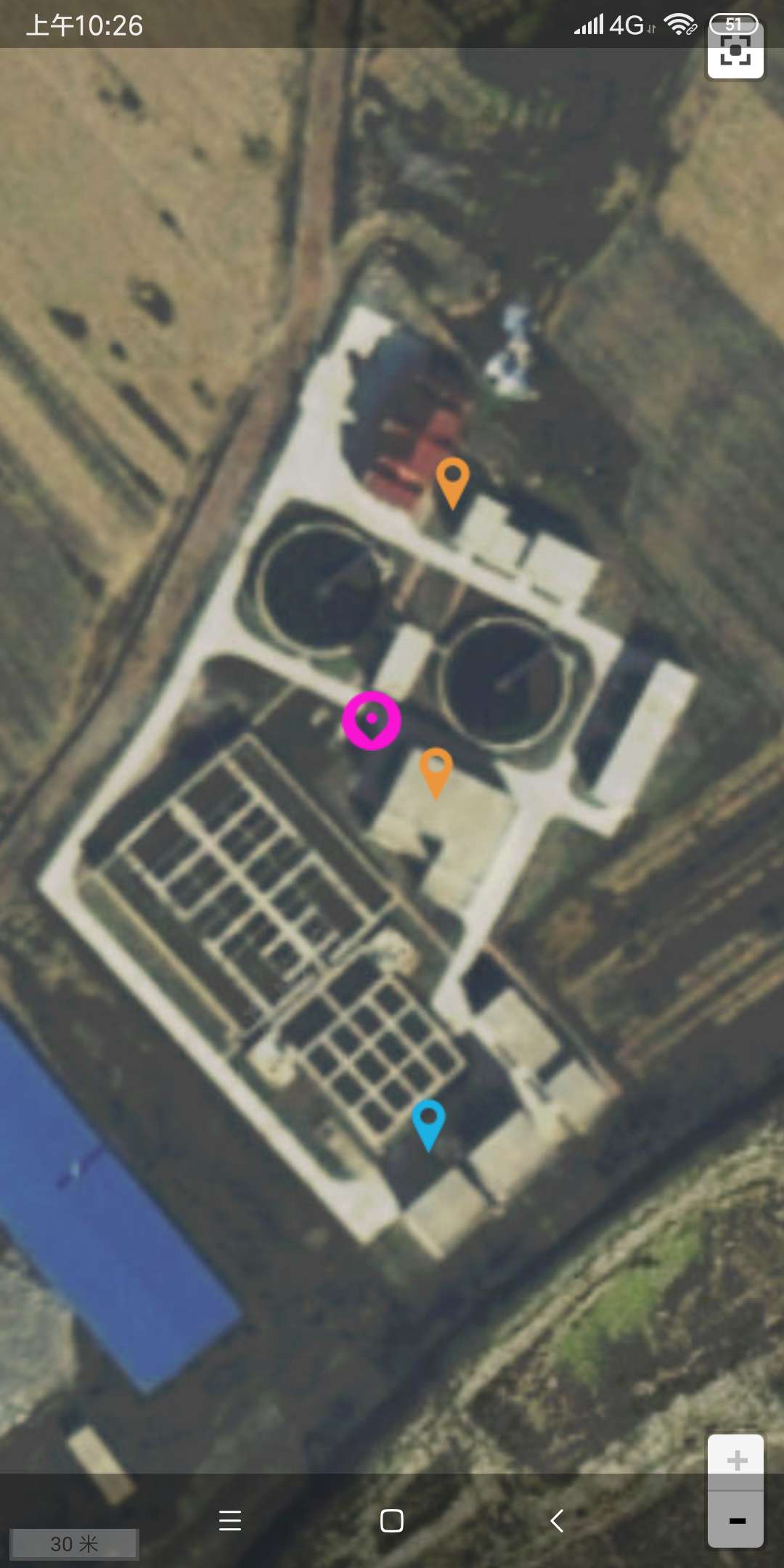 在线监测设备信息自动监测设备企业治理设施废水治理设施1.法定代表人张淑英2.曾用名3.组织机构代码/4.社会信用代码9122010677420736345.方案审核地址吉林省省（自治区、直辖市）长春市地区（市、州、盟）农安县县（区、市、旗）6.企业详细地址吉林省省（自治区、直辖市）长春市地区（市、州、盟）农安县县（区、市、旗）乡（镇）长春合隆经济开发区盛隆大街街（村）、门牌号7.企业地理位置中心经度/中心纬度    125,13/44,48.联系方式电话号码：     联系人： 朱志海 手机号码：17767763959传真号码：     邮政编码：1302169.登记注册类型10.企业规模11.企业类别12.行业类别行业名称：污水处理及再生利用热力生产和供应   行业代码：    13.建成投产时间14.所在流域流域名称：     松花江流域          流域代码：    AD-AF               15.所在海域海域名称：               海域代码：                   排放设备设备类型编号监测点监测指标排放小时浓度限值标准名称监测方式监测频次监测方法主要仪器锅炉燃烧DA001废气监测点1烟气黑度1级排污许可证手工1次/月固定污染源排放烟气黑度的测定林格曼烟气黑度图法HJ/T398-2007锅炉燃烧DA001废气监测点1氮氧化物200mg/Nm3排污许可证手工1次/月固定污染源废气氮氧化物的测定定电位电解法HJ693-2014锅炉燃烧DA001废气监测点1二氧化硫200mg/Nm3排污许可证手工1次/月固定污染源排气中二氧化氯的测定 碘量法HJ/T56-2000锅炉燃烧DA001废气监测点1颗粒物30mg/Nm3排污许可证手工1次/月固定污染源排气中颗粒物测定与气态污染物采样方法GB/T16157-1996臭气排气筒DA002废气监测点2臭气浓度/排污许可证手工1次/半年空气质量恶臭的测定 三点比较式臭袋法GBT14675-1993臭气排气筒DA002废气监测点2氨气/排污许可证手工1次/半年空气质量氨的测定 离子选择电极法GB/T14669-1993臭气排气筒DA002废气监测点2硫化氢/排污许可证手工1次/半年空气质量硫化氢 甲硫醇 甲硫醚 二甲 二硫的测定气相色谱法GB/T14678-1993监测点位监测指标排放限值标准名称监测方式监测频次监测方法废水监测点1总磷（以P计）0.5mg/L排污许可证在线1次/2小时水质 总磷的测定 流动注射-钼酸铵分光光度法HJ 671-2013废水监测点1氨氮（NH3-N）5（8）mg/L排污许可证在线1次/2小时水质 氨氮的测定 蒸馏-中和滴定法 HJ 537-2009废水监测点1化学需氧量上限:50mg/L排污许可证在线1次/2小时水质 化学需氧量的测定 重铬酸盐法 HJ 828-2017废水监测点1流量排污许可证在线流量计废水监测点1总氮（以N计）15mg/L排污许可证在线1次/2小时水质 总氮的测定 流动注射-盐酸萘乙二胺分光光度法HJ 668-2013废水监测点1pH值上限:9.0mg/L下限:6.0mg/L排污许可证在线水质 pH值的测定 玻璃电极法 GB 6920-1986废水监测点1悬浮物上限:10mg/L排污许可证手工1次/季水质 悬浮物的测定 重量法 GB 11901-1989废水监测点1动植物油上限:1mg/L排污许可证手工1次/季水质 石油类和动植物油类的测定 红外分光光度法HJ637-2012代替GB/T 16488-1996废水监测点1五日生化需氧量上限:10mg/L排污许可证手工1次/季水质 五日生化需氧量（BOD5）的测定 稀释与接种法 HJ505-2009废水监测点1粪大肠菌群数上限：1000个排污许可证手工1次/季生化饮用水检测方法废水监测点1色度上限：30排污许可证手工1次/季水质  色度的测定GB11903-89废水监测点1水温排污许可证自动水质 水温的测定 温度计或颠倒温度计测定法GB13195-91废水监测点1阴离子表面活性剂上限0.5mg/L排污许可证手工1次/季水质 阴离子表面活性剂的测定 流动注射=亚甲基蓝分光光度法HJ826-2017废水监测点1总汞上限：0.001mg/L排污许可证手工1次/半年水质 汞的测定冷原子荧光法（试行）HJ/T341-2007废水监测点1烷基汞不得检出排污许可证手工1次/半年气相色谱废水监测点1总镉上限0.01mg/L排污许可证手工1次/半年水质 镉的测定双硫腙分光光度法GB7471-87废水监测点1总铬上限0.1mg/L排污许可证手工1次/半年水质 总铬的测定 高锰酸钾氧化-二苯碳酰二肼分光光度法GB/T7466-1987废水监测点1六价铬上限0.05mg/L排污许可证手工1次/半年水质 六价铬的测定 二苯碳酰二肼分光光度法GB7467-87废水监测点1总砷上限0.1mg/L排污许可证手工1次/半年水质 总砷的测定 二乙基二硫代氨基甲酸银分光光度法废水监测点1总铅上限0.1mg/L排污许可证手工1次/半年水质 铅的测定双硫腙分光光度法GB7470-87废水监测点1石油类上限1mg/L排污许可证手工1次/季水质 石油类和动植物油的测定 红外分光光度法HJ637-2012代替GB/T16488-1996监测点位监测指标小时浓度限值标准名称监测方式监测频次监测方法厂界臭气浓度20排污许可证手工1次/1半年空气质量 恶臭的测定 三点比较式臭袋法 GB T 14675-1993厂界氨（氨气）1.5mg/Nm3排污许可证手工1次/1半年环境空气 氨的测定 次氯酸钠-水杨酸分光光度法 HJ 534-2009厂界硫化氢0.06mg/Nm3排污许可证手工1次/1半年空气质量 硫化氢 甲硫醇 甲硫醚 二甲二硫的测定气相色谱法 GB/T14678-1993厂界颗粒物1.0mg/Nm3排污许可证手工1次/季环境空气 总悬浮颗粒物的测定 重量法 GB/T15432-1995厂界甲烷1无量纲排污许可证手工1次/年环境空气总烴、甲烷和非甲烷总烃的测定 直接进样-气相色谱法HJ604-2017 监测项目采样要求样品保存质量保证废水污水监测技术规范HJ 91.1-2019污水监测技术规范HJ 91.1-2019委托有资质的第三方进行监测废气固定源废气监测技术规范HJ/T 397-2007/委托有资质的第三方进行监测废气大气污染物无组织排放监测技术导则HJ/T 55-2000委托有资质的第三方进行监测监测设备名称型号生产厂家总磷全自动在线分析仪HK-TP中节能天融科技有限公司氨氮全自动在线分析仪HK-NH3-N中节能天融科技有限公司COD全自动分析仪HK2007A中节能天融科技有限公司流量在线监测仪/总氮水质在线自动监测仪OL-1404中节能天融科技有限公司PH计//设施名称处理方法处理能力处理工艺投资总额污水处理系统生化30000m³/d一期：A2O+纤维转盘过滤，二期VFL/